Гост лектор в магистърска програма „Геймификация в бизнеса, публичния и неправителствения сектор“ - г-н  Даниел Марков
На 26.10.2021г. от 18.15 часа гост лектор в магистърска програма „Геймификация в бизнеса, публичния и неправителствения сектор“ ще бъде г-н Даниел МарковTeam lead Google Performance XploraДаниел Марков ще покаже / представи добри практики от ползването на Kahoot в рамките на Xplora & Xplora Academy. https://l.facebook.com/l.php?u=https%3A%2F%2Fteams.microsoft.com%2Fl%2Fmeetup-join%2F19%253aMsGi3OQa8hoHdffNiejPRi_N7Z5iHi_EWcoToqVe-F41%2540thread.tacv2%2F1634967772362%3Fcontext%3D%257B%2522Tid%2522%253A%2522f01965d2-75cd-4dbc-8843-2691bbeab0d0%2522%252C%2522Oid%2522%253A%2522408b3c93-466d-457e-9cfc-969a5baf3b75%2522%257D%26fbclid%3DIwAR0VH9-GuemHk4mSj8AUobTchx4iMI1Jt-oflASakRctDrlILiWBAnQoxuU&h=AT1pEUeC_7PeXdQ3_yZt-T2KxMe9PwPBkPkw7aMH60hwueIYqWHBG2MsXdtbUMV-sMolMfiiREWiW8QOJl7s02WiIEMLTLwxjPl0MomLafXev6NPzSZXiVYtbGY3FuD8R7A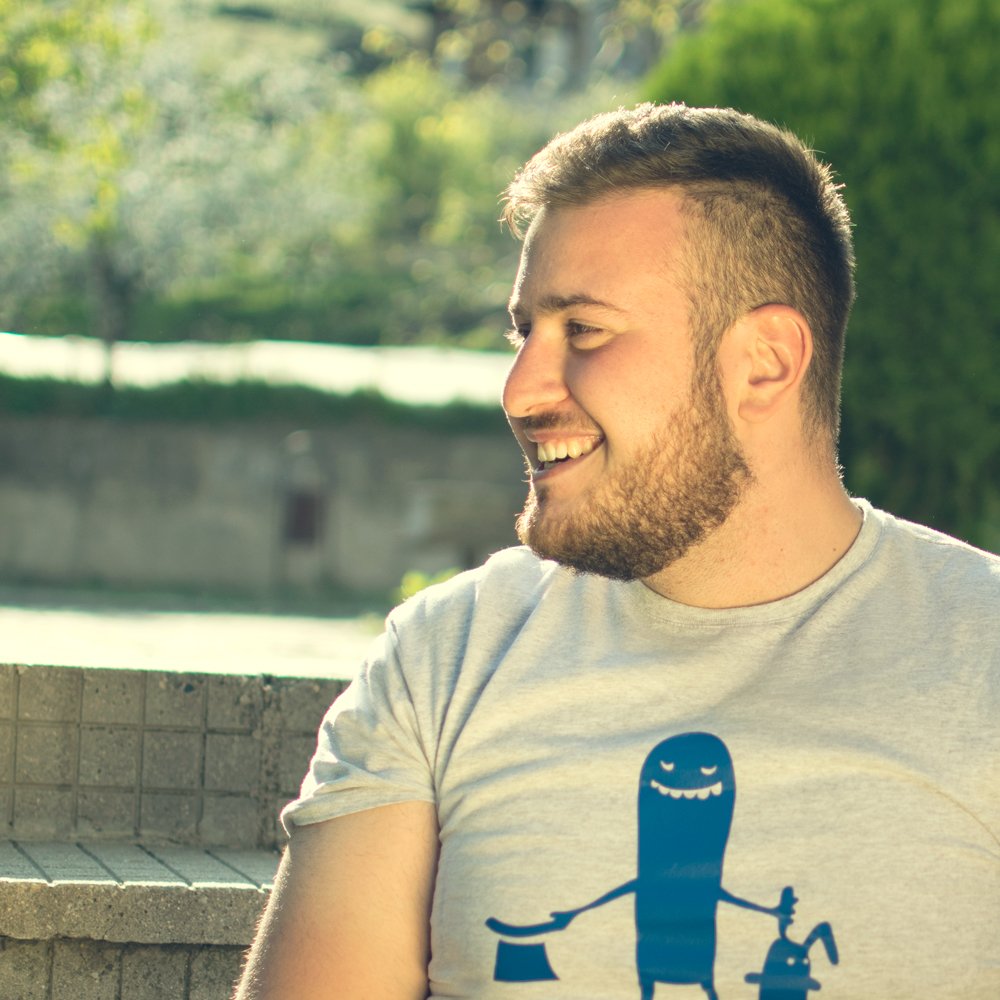 Гост лектор в магистърска програма „Геймификация в бизнеса, публичния и неправителствения сектор“ - г-н  Иван Милев
На 13 ноември2021г. от 11.15 часа гост лектор ще бъде г-н Даниел Марков, специалист по геймификация.Гост лектор в магистърска програма „Геймификация в бизнеса, публичния и неправителствения сектор“ - г-н  Ангел Георгиев
На 23 ноември 2021г. от 18.15 часа в магистърска програма „Геймификация в бизнеса, публичния и неправителствения сектор“ гост лектор ще е г-н Ангел Георгиев, който има дългогодишен опит като технически обучител и продуктов презентатор.  Провеждал е обучения в Европа, САЩ и Близкия Изток. 

От 2014 година е част от образованието по софтуерно инженерство у нас. Към момента на присъединяването му към Коалицията за медийна грамотност през 2020 година отговаря за вътрешната програма за обучение и развитие в Мусала Софт. 

В допълнение към всичко това Ангел е учител по програмиране и информационни технологии в училище и е основател на Знам.бе.

По време на гост лекцията ще сподели за своя опит за:
Как да прилагат модела на осемте мотиватора на поведението - Octalysis
Как да идентифицират правилната си потребителска аудитория
Как да поставят ясни измерители и да създадат процеси за подобрението имhttps://l.facebook.com/l.php?u=https%3A%2F%2Fteams.microsoft.com%2Fl%2Fmeetup-join%2F19%253aMsGi3OQa8hoHdffNiejPRi_N7Z5iHi_EWcoToqVe-F41%2540thread.tacv2%2F1634967772362%3Fcontext%3D%257B%2522Tid%2522%253A%2522f01965d2-75cd-4dbc-8843-2691bbeab0d0%2522%252C%2522Oid%2522%253A%2522408b3c93-466d-457e-9cfc-969a5baf3b75%2522%257D%26fbclid%3DIwAR0VH9-GuemHk4mSj8AUobTchx4iMI1Jt-oflASakRctDrlILiWBAnQoxuU&h=AT1pEUeC_7PeXdQ3_yZt-T2KxMe9PwPBkPkw7aMH60hwueIYqWHBG2MsXdtbUMV-sMolMfiiREWiW8QOJl7s02WiIEMLTLwxjPl0MomLafXev6NPzSZXiVYtbGY3FuD8R7A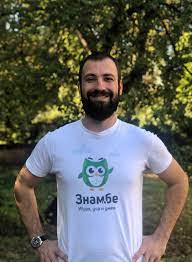 